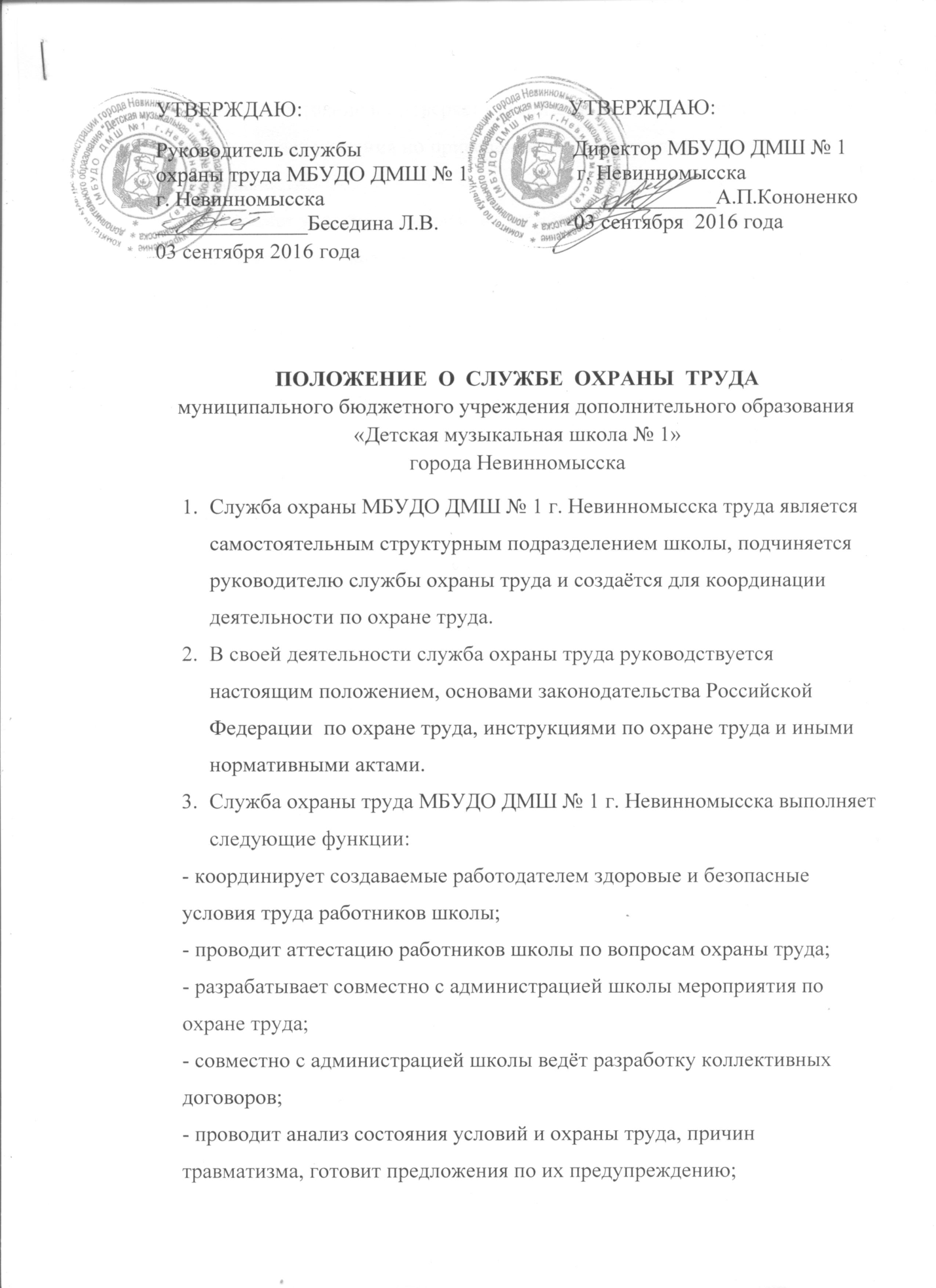 - изучает состояние и проверяет организацию рабочих мест сотрудников школы и дает указания по приведению их в соответствие требованиям безопасности;- принимает участие в расследовании и учёте несчастных случаев, произошедших с работниками школы в соответствии с Положением о порядке расследования и учёта несчастных случаев на производстве, утверждённых постановлением Российской Федерации от 3 июня 1995 г. № 558.4. Работники службы охраны труда школы имеют право:- контролировать проведение любых работ рабочими и служащими школы;- осматривать служебные и бытовые помещения школы;- контролировать выполнение условий коллективного договора по вопросам охраны труда как работодателем, так и любым членом коллектива школы.5.Руководитель службы охраны труда школы имеет право:- вносить предложения директору и его заместителям об отмене изданныхприказов и распоряжений, если они противоречат действующему законодательству по охране труда или условиям заключённого коллективного договора;- ходатайствовать о поощрении работников школы, активно участвующих в работе по повышению безопасности учебно-воспитательного процесса и улучшению охраны труда.6. Служба охраны труда в своей работе сотрудничает с администрацией и профсоюзным комитетом школы.7. Структуру, численность и функции службы охраны труда определяет директор школы в зависимости от численности работников школы, структуры школы и видов степени опасности производимых работ. 